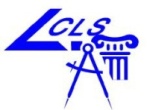 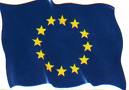 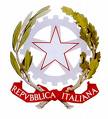 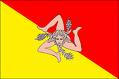    UNIONE EUROPEA 		        REPUBBLICA ITALIANA		                  REGIONE SICILIAISTITUTO STATALE D’ISTRUZIONE SUPERIORESANT’AGATA MILITELLO (ME)CON SEZIONI ASSOCIATE Lic. CLASSICO - LINGUISTICO “L. SCIASCIA” e Lic. SCIENTIFICO “E. FERMI”Verbale n. …      Il giorno … del mese di maggio dell’anno duemiladodici, alle ore ……., presso la sede di Contrada “Muti” dell’Istituto Statale d’Istruzione Superiore di Sant’Agata Militello (Me), convocato nei modi previsti dalle vigenti disposizioni, si riunisce il Consiglio della classe … sez. … (Indirizzo …………………………), per discutere i seguenti punti all’ordine del giorno:lettura e approvazione del verbale della seduta precedente;proposte di adozione libri di testo per l’anno scolastico 2012-2013;analisi dei risultati delle attività di recupero delle carenze;preliminare Documento 15 Maggio;varie ed eventuali.      Sono presenti i professori ………………………………………………………………………………………………………………………………………………………………………………………………………………………………………………………………………………………………………………………………                 Risulta/no assente/i il/i prof./proff.…………………………………………………………………………………………………………      Presiede il …………………………………………; funge da segretario il prof. ……………………….      Accertata la presenza del numero legale ai fini della validità dell’adunanza, il Presidente dichiara aperta la seduta.      Sono ammessi alla riunione i rappresentanti dei genitori e degli alunni.      Risultano presenti, per la componente genitori, i signori ………………………………………….; per la componente alunni, ……………………………………………………………………………..      Risulta/no assente/i, ……………………………………………………………………………….      Si dà lettura del verbale del Consiglio di Classe del mese di novembre, che viene approvato all’unanimità.      In merito al secondo punto all’ordine del giorno,…………………………………………………………………………………………………………................................................................................................................................................................................................................................................................................................................................................................................................................................................................................................………………………………………………………………………………………………………………………………………………………………………………………………………………………………………………………………………………………………………………………………      Si invitano i genitori e gli alunni presenti a pronunciarsi sulle proposte di cui sopra.…………………………………………………………………………………………………………………………………………………………………………………………………………………………………………………………………………………………………………………………………………………………………………………………………………………………………………              Per quanto attiene al terzo punto all’ordine del giorno, si prosegue alla presenza dei soli docenti. Per gli alunni destinatari di azioni di recupero, vengono di seguito indicati gli esiti in relazione alle prove e agli accertamenti effettuati.      Riguardo al quarto punto all’ordine del giorno, ………………………………………………………………………………………………………………………………………………………………………………………………………………………………………………………………………………………………………………………………………………………………………………………………………………………………………....................................................................................................................................................................................................................................................................................................................................................................................................................................................................................................      Esaurita la trattazione degli argomenti all’ordine del giorno, la seduta è tolta alle ore ……..Il Segretario                      		                                           Il PresidenteAlunnoEsiti Esiti Esiti Esiti Esiti Esiti Esiti AlunnoDiscipline nelle quali ha recuperatoDiscipline nelle quali ha recuperatoDiscipline nelle quali non ha recuperatoDiscipline nelle quali non ha recuperatoDiscipline nelle quali ha recuperato in parteDiscipline nelle quali ha recuperato in parteMotivi mancato recuperoAlunno Esiti Esiti Esiti Esiti Esiti Esiti Esiti Alunno Discipline nelle qualiha recuperatoDiscipline nelle quali non ha recuperatoDiscipline nelle quali non ha recuperatoDiscipline nelle quali ha recuperato in parteDiscipline nelle quali ha recuperato in parteMotivi mancato recuperoMotivi mancato recupero